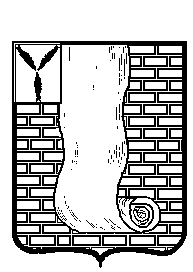  АДМИНИСТРАЦИЯКРАСНОАРМЕЙСКОГО МУНИЦИПАЛЬНОГО РАЙОНА САРАТОВСКОЙ ОБЛАСТИПОСТАНОВЛЕНИЕО временной отсрочке от уплаты арендных платежей субъектами малого и среднего предпринимательства – арендаторами муниципального имущества Красноармейского муниципального района	В соответствии со статьей 19 Федерального закона от 1 апреля 2020 г. №98-ФЗ «О внесении изменений в отдельные законодательные акты Российской Федерации по вопросам предупреждения и ликвидации чрезвычайных ситуаций», постановлением Правительства Российской Федерации от 3 апреля 2020 г. №439 «Об установлении требований к условиям и срокам отсрочки уплаты арендной платы по договорам аренды недвижимого имущества», Уставом Красноармейского муниципального района, Положением о порядке управления и распоряжения муниципальной собственностью Красноармейского муниципального района Саратовской области, утвержденного решением Красноармейского районного Собрания Саратовской области от 20.12.2011 г., №98, администрация Красноармейского муниципального района  ПОСТАНОВЛЯЕТ:1. Субъектам малого и среднего предпринимательства и организациям, образующим инфраструктуру поддержки субъектов малого и среднего предпринимательства (далее – субъекты МСП), в наибольшей степени пострадавших в условиях ухудшения ситуации в результате распространения новой коронавирусной инфекции, перечень которых утвержден постановлением Правительства Российской Федерации от 3 апреля 2020 г. №434, по договорам аренды земельных участков и объектов нежилого фонда, находящихся в собственности Красноармейского муниципального района, которые заключены до вступления в силу распоряжения Губернатора Саратовской области от 17 марта 2020 года №200-р «О мерах по снижению рисков завоза и распространения новой коронавирусной инфекции на территории области», предоставляется отсрочка уплаты арендной платы на условиях установленных требованиями, утвержденными постановлением  Правительства Российской Федерации от 3 апреля 2020 г. №439 «Об установлении требований к условиям и срокам отсрочки уплаты арендной платы по договорам аренды недвижимого имущества». Размер арендной платы, в отношении которой предоставляется отсрочка, не изменяется.2. Управлению по правовым, имущественным и земельным вопросам обеспечить в течение 5 рабочих дней со дня обращения субъектов МСП заключение дополнительных соглашений на условиях, указанных в пункте 1 настоящего постановления.3. Организационно - контрольному отделу опубликовать настоящее постановление путем размещения на официальном сайте администрации Красноармейского муниципального района в информационно-телекоммуникационной сети Интернет.4. Настоящее постановление вступает в силу с момента его официального опубликования (обнародования).5. Контроль за исполнением настоящего постановления возложить на заместителя главы администрации Красноармейского муниципального района Наумову Е.В.Глава Красноармейского муниципального района                                                                       А.В. Петаевот19 мая 2020г.№315от19 мая 2020г.№315г. Красноармейск